Методика развития диалогической речи на уроках русского языкаПланВведение………………………………………………………………3Глава I. Лингвистические и психологические особенности устной речи.§1. Аудирование и говорение как виды речевой деятельности…..4 – 6 §2. Диалогическая речь и ее особенности……………………….....7 – 11 Глава II. Методика обучения диалогической речи в 5 – 9 классах национальных школ.§1. Анализ программ по русскому языку с точки зрения исследуемой проблемы………………………………………………12 – 15 §2. Пути и приемы обучения диалогической речи на уроках русского языка……………………………………………16 – 22 Заключение……………………………………………………………23 – 24 Список использованной литературы………………………………..25 – 26 Приложение…………………………………………………………...27 – 30                                                  Введение    Важной задачей обучения русскому языку в национальной школе является формирование у учащихся навыков и умений речевой деятельности на русском языке, владение ими всеми видами речевой деятельности (аудирование и говорение, чтение и письмо), на основе которых создаются устная и письменная речь. Устная речь первична, письменная речь создается на основе устной речи. Учащиеся национальных школ в равной мере должны овладеть как устной, так и письменной речью. Важнейшей формой устной речи является диалогическая речь. Диалогическая речь – наиболее употребительная форма речевого общения. следовательно, учащиеся в первую очередь должны овладеть диалогической речью.     Сказанным определяется актуальность темы курсовой работы – «Методика обучения диалогической речи на уроках русского языка». Целью курсовой работы является разработка методики обучения диалогической речи в 5 – 9 классах национальной школы.Для достижения указанной цели выдвигаются следующие задачи:Изучение особенностей диалогической речи.Анализ программ по русскому языку для 5 – 11 классов национальных школ с точки зрения темы курсовой работы.Разработка путей и приемов обучения диалогической речи в 5 – 9 классах национальных школ.Структура курсовой работы. Курсовая работа состоит из введения, двух глав, заключения, списка использованной литературы и приложения.Во введении обосновывается актуальность темы курсовой работы, определяются её цель и задачи, структура работы.В первой главе – «Лингвистические и психологические особенности устной речи»т – анализируются лингвистические и психологические особенности устной речи в целом и диалогической речи в частности.Во второй главе – «Методика обучения диалогической речи в 5 – 9 классах национальных школ»т – анализируются программы по русскому языку в национальной школе с точки зрения исследуемой проблемы и описываются разработанные нами пути и приёмы обучения диалогической речи.В заключении подводятся итоги курсовой работы.В приложении содержится конспект урока русского языка, в котором раскрываются особенности реализации разработанной нами методики обучения диалогической речи.           Глава 1. Лингвистические и психологические особенности устной речи.    §1. Аудирование и говорение как виды речевой деятельности.Речевая деятельность осуществляется в двух формах – устной и письменной. Устная речь порождается на основе аудирования и говорения, а письменная речь – с помощью чтения и письма.Рассмотрим психофизиологические особенности видов речевой деятельности участвующих в порождении устной речи. Аудирование – является пассивным видом речевой деятельности, а говорение – продуктивный вид речевой деятельности. Эти две стороны устной речи тесно связаны между собой, так как и в процессе аудирования, и при говорении участвуют органы слуха и артикуляционный аппарат. С психологической точки зрения аудирование и говорение связаны с мышлением и памятью. При сообщении какой-либо информации говорящий извлекает из своей памяти необходимые ему языковые средства и объединяет их связное целое в соответствии с ситуацией речи. Слушающий, в свою очередь, из чужой речи выделяет отдельные звенья, которые кажутся ему существенными и также комбинирует их в единое целое.Несмотря на общие психофизиологические признаки, каждый из этих видов речевой деятельности имеет свои особенности.Аудирование – это слушание и понимание речи на слух, которое осуществляется в момент звучания речи. Основными компонентами аудирования являются:логическое понимание звучащей речи, включающее анализ и синтез, аналогию, индукцию и дедукцию;осмысление наиболее значимых смысловых узлов, всех, несущих основную информацию;опознание на слух усвоенных ранее образцов речи – звуков, слов, словосочетаний и синтаксических конструкций;умения: узнавать слова, претерпевшие фонетические изменения в потоке речи; распознавать близкие по звучанию слова – паронимы и омонимы, воспринимать речь со зрительной опорой(текст, заголовки, рисунки) и без неё, а также речь разных лиц; предвосхищать слова и синтаксические структуры; понимать речь нормального темпа; понимать тексты разных типов.Таким образом, аудирование хотя и считается пассивным видом речевой деятельности, связано с очень сложными мыслительными операциями.Говорение как процесс производства речевого высказывания имеет следующие психофизиологические механизмы.Механизм воспроизведения ранее усвоенных слов, словосочетаний, фраз и т.д. извлечение из долговременной памяти языкового материала, хранящегося в виде речевых заготовок, образует исходную точку процесса производства высказывания. Оперативность этого механизма находится в прямой зависимости от объёма памяти: чем больше объём памяти, то есть чем больше хранятся в памяти говорящего речевые заготовки, тем легче и быстрее извлечёт он их в процессе производства высказывания.Механизм выбора слов, словосочетаний, структурных типов предложений, хранящихся в долговременной памяти в виде речевых заготовок. Выбор этих средств в процессе говорения обусловлен степенью «готовности» их для участия в акте высказывания: в первую очередь включаются в процесс речи те слова, которые лежат «на поверхности» долговременной памяти, т.е. лучше усвоены и не раз использовались в речевой практике; чем больше ассоциативных связей того или иного слова с другими, тем более оно «готово» к включению в речь; выбор синтаксических конструкций обычно зависит от «привычности» этих конструкций и в известной мере от ситуации речевого общения.Механизм комбинирования слов, который функционирует в органической связи с механизмом выбора. Благодаря этому механизму говорящий образует новые словосочетания и конструирует предложения ранее не встречавшиеся в его речевом опыте. От степени совершенства этого механизма зависит беглость речи, тем самым механизм комбинирования является одним из центральных механизмов речевого умения. Он основывается на знании законов сочетаемости слов в данном языке.Механизм конструирования высказывания, который всецело основывается на механизме комбинирования речевых единиц. С помощью механизма комбинирования определяется структура высказывания, устанавливаются логические связи между его частями.Механизм упреждения речевого высказывания в смысловом и структурном отношении. Упреждение в смысловом отношении означает предвидение содержания и исхода конструируемого высказывания – движения сюжета, динамики событий, конечного результата. Структурное предвосхищение проявляется на уровне построения предложений, когда упреждается следование отдельных звуков, слов и словоформ, и в определении структуры высказывания: упреждается следование предложений.Механизм контроля, с помощью которого устанавливается, соответствует ли содержание продуцируемого высказывания цели сообщения, ситуации общения, реплике собеседника, отражает ли оно намерение говорящего, ради которого создаётся высказывание; проверяется доходчивость и действенность произносимого высказывания на слушателя, и, в случае необходимости, речь перестраивается, высказывание продуцируется заново, недостатки, неточности и ошибки в речи устраняются: привлекаются необходимые знания говорящего о предмете речи и т.д. Словом, с помощью механизма контроля регулируется речевое поведение говорящего.Таким образом, говорение представляет собой сложный вид речевой деятельности, в порождении которого участвует множество психофизиологических механизмов.Как было сказано выше, на основе аудирования и говорения создается устная речь. Устная речь имеет свои особенности. Ей характерны: -  быстрота порождения, неподготовленность, большое количество междометий, обращений, частиц, вводных слов. Например:           – Ой! Смотри какой большой лист. Наверное кленовый.       –   Да нет. Мне кажется, что кленовый чуть-чуть побольше. -     использование синтаксических конструкций, представляющих собой простые предложения; частое употребление односоставных и неполных предложений. Например:      – Как погода?     – Прохладно.-     использование невербальных средств общения: мимики, жестов, интонации, пауз, логических ударений и т.д. Например, такой жест, как «поднятый кверху большой палец» означает «хорошо». На вопрос «Как у тебя дела?» участник диалога может показать этот жест. Жест «кивок головой» означает согласие, утвердительный ответ. На вопрос «Пойдёшь в кино?» можно ответить кивком головы.-     устная речь линейна, то есть невозможно вернуться для корректировки к произнесенному отрезку высказывания. Она более экономна, чем письменная речь. В то же время устная речь допускает повтор наиболее значимых слов.        §2. Диалогическая речь и ее особенности.Устная речь, в свою очередь, имеет две формы: диалогическую и монологическую. Диалогическая речь является наиболее употребительной формой речевого общения. В повседневной жизни люди общаются друг с другом используя именно эту форму устной речи.  Поэтому обучение устной речи в школе целесообразно начать именно с этой её формы.Диалог представляет собой цепь реплик, которые порождаются в процессе общения двух или нескольких лиц, поэтому в диалогической речи наиболее ярко проявляется функция речи как средства общения [16;116].   Диалог может использоваться в разных ситуациях общения, чаще всего в общении на бытовые темы. Диалог имеет ярко выраженный двусторонний характер: один говорит, другой слушает, притом говорящий и слушающий часто меняются ролями, переключаясь с одного вида речевой деятельности на другой. Для участия в диалоге требуется умение говорить и понимать речь на слух. Реплики диалога требуют быстрой реакции. От быстроты реакции на реплики зависит эффективность беседы. Диалог требует автоматизированных речевых навыков. Диалогическая речь имеет следующие структурные языковые особенности:В силу двустороннего участия говорящих,  диалогическая речь характеризуется менее свободным построением: содержание реплик взаимозависимы и взаимообусловлены. Например :      –  Хочешь есть?     –  Хочу.     – А что ты хочешь?     – Суп.В обычной жизненной обстановке диалогическая речь чаще всего является неподготовленной, спонтанной, протекает без определённого плана, стихийно; в диалоге довольно часты неожиданные переходы от одного вопроса к другому, от одной темы к другой, возвраты к сказанному для объяснения, уточнения непонятного, для усиления отдельных мыслей и т.д. Например:   – Ты ходил вчера в кино?  – Да, ходил.  – Давай вместе выполнять домашнее задание.  – Давай.  – А как фильм назывался?  – «Лесная царевна».Диалогическая речь обусловлена ситуативно, характеризуется общностью обстановки, в которой находятся собеседники, наличием предшествующего опыта говорящих о предмете речи. Например   – Когда?  – Завтра.В зависимости от обстановки этот диалог может содержать различную по смыслу информацию. Например:   – Когда (контрольная по математике)?  – Завтра.Или: -  Когда (пойдём в кино)?         – Завтра.Или  – Когда (приедут родители)?         – Завтра.В диалогической речи широко используются неязыковые, паралингвистические средства: мимика, жесты, интонации, предметы обстановки и другие – которые позволяют употреблять неполные и незаконченные предложения, указательные слова (вот, этот, он, так и др.), реагировать на реплики жестом, мимикой. Использование паралингвистических элементов делают диалогическую речь лаконичной, экономной. Например:   – Вот этот дом.   – Где?   – Да вот же. ( Жест рукой в сторону нужного дома ) Диалогическая речь эмоциональна. Эмоциональность выражается, прежде всего, интонацией, обильным использованием восклицательных предложений, междометий, модальных слов, частиц, фразеологических единиц, соответствующих жестов, мимики и других средств. Например:    – Подполз он ближе к разбитой птице, и прошипел он ей прямо в очи:    – Что, умираешь?   – Да, умираю! – ответил Сокол, вздохнув глубоко. – Я славно пожил!.. Я знаю счастье!.. Я храбро бился!..  (М. Горький).В этом примере эмоциональность выражается обилием восклицательных предложений. По синтаксическому построению диалогическая речь характеризуется простотой синтаксических конструкций.   – Что у тебя на ужин? – спросил мальчик.   – Миска жёлтого риса с рыбой. Хочешь?   – Нет, я поем дома. Развести тебе огонь?   – Не надо. Я сам разведу попозже. А  может,  буду есть рис так,  холодный   – Можно взять сеть?   – Конечно.  (Э. Хемингуэй).Для диалогической речи характерно употребление готовых языковых штампов – речевых клише, которые принято называть речевым этикетом. Это готовые выражения, механически воспроизводимые в типичных речевых ситуациях и выполняющие контактоустанавливающую функцию, которыми участники диалога пользуются в качестве формул обращения, приветствия, благодарности, вежливости, извинения и т.д. (здравствуйте, до свидания, спасибо, скажите ,пожалуйста..., извините, простите и т.д.) Например:   – Здравствуйте. Извините за беспокойство. Вы не подскажете, который час?   – Пятнадцать минут второго.   – Спасибо.Диалогу свойственна также прерывистость речи, высокая частотность вопросительных предложений, наличие реплик с инверсией, быстрая смена интонации и др.В структурном отношении диалогическая речь состоит из нескольких частей (реплик) связанных между собой единством темы. В минимальном диалогическом высказывании выделяются две составные части: 1) исходная реплика, или реплика – стимул и 2) зависимая реплика, или реплика - реакция. Например:    – Когда пойдём в зоопарк?   – Завтра.В приведённом примере «Когда пойдем в зоопарк?»т – реплика-стимул. Ответ «завтра»т – реплика-реакция. В зависимых репликах чаще употребляются неполные предложения, которые будучи несамостоятельными, входят в качестве составной части – вместе с исходной репликой-стимулом – в структурное целое. Это объединение реплик в составе диалога принято называть диалогическим единством.Таким образом, единицей диалогической речи является диалогическое единство.По характеру реплик выделяются три основных структурно-семантических типа диалогических единств:Запрос информации и речевая реакция на вопрос, например:– Саша, где учится твой брат?– В аграрном университете. Или:– Саша, где учится твой брат?– Старший или средний? 2) Сообщение информации и речевая реакция на реплику, например:     – Завтра вместо алгебры будет русский язык.     – Я уже знаю.      Или      – Завтра вместо алгебры будет русский язык.     – Спасибо, что предупредил. А то пошел бы не готовым.      3) Побуждение к действию и речевая реакция на побуждение, например:     – Миша, пойдём в кино.      Нет, не могу, я занят.     Или:      – Миша, пойдем в кино.      – А на какой сеанс?  Таким образом, реплики-реакции могут содержать различную информацию. Например, в наших примерах это: вопрос, согласие, не согласие.Можно выделить следующие разновидности диалога:Ситуативный диалог (диалог – расспрос, диалог – сообщение, диалог – побуждение). Ситуативный диалог копирует естественные коммуникативные ситуации или подражает им.Диалог – беседа (тематическая беседа).Диалог – дискуссия.                              Выводы В процессе устной речи участвуют два вида речевой деятельности – аудироварие и говорение.Аудирование – слушание и понимание на слух звучащей речи. Это пассивный вид речевой деятельности. Аудирование включает в себя четыре компонента.Говорение – активный вид речевой деятельности. Говорение как процесс производства речевого высказывания представляет собой сложный вид речевой деятельности, в порождении которого участвуют множество психофизиологических механизмов.Устная речь характеризуется быстротой порождения, неподготовленностью, использованием невербальных средств общения и т.д. Устная речь линейна.Устная  речь имеет две формы:  диалогическую и монологическую. Диалогическая речь обладает следующими структурными и языковыми особенностями: она характеризуется менее свободным построением, неподготовленностью;  ситуативной обусловленностью;  эмоциональностью и т.д. Единицей диалогической речи является диалогическое единство. Выделяются три основных структурно-семантических типа диалогических единств 1) запрос информации и речевая реакция на вопрос; 2) сообщение информации и речевая реакция на реплику; 3) побуждение к действию и речевая реакция на побуждение.Диалог имеет следующие разновидности: ситуативный диалог, диалог– беседа, диалог – дискуссия.Указанные особенности диалогической речи должны быть учтены при разработке методики обучения диалогической речи. Глава 2. Методика обучения диалогической речи в 5 – 9 классах национальных школ.    §1. Анализ программ по русскому языку с точки зрения исследуемой проблемы.В настоящее время обучение русскому языку в национальных школах РБ осуществляется на основе двух программ: программы по русскому языку для 5 – 11 классов национальных школ Российской Федерации [12] и республиканской программы по русскому языку для 5 – 11 классов национальных школ Республики Башкортостан [11].В программе по русскому языку для национальных школ Российской Федерации цель обучения русскому языку сформулирована следующим образом: «научить школьников практически владеть русским языком, пользоваться русской речью в производственной и общественной деятельности как средством межнационального общения и языком учебных предметов, изучаемых в ряде национальных школ регионов РФ на русском языке»  [12; 3].Задачи преподавания русского языка в национальной школе в данной программе определены так: - дать определённый круг знаний о строе русского языка, его структуре, уровнях и единицах ( фонемах, морфемах, лексемах, типах словосочетаний и предложений ), сформировать навыки конструирования единиц речи ( высказываний и сложных синтаксических целых ), построения типов речи ( повествование, описание, рассуждение ) в устной и письменной форме и использования их в связной речи с учётом стилистических норм, а также целей и условий языковой коммуникации;- выработать прочные орфоэпические, интонационные, орфографические и пунктуационные навыки, привить навыки в различных видах чтения;- пробудить интерес к изучению русского языка, стремление овладеть им.Обучению речевой деятельности в данной программе уделяется большое внимание. В программе указано, что: «Обучение связной речи – построению высказывания в устной или письменной форме – процесс сложный, многоаспектный, поэтому он находится в центре внимания при изучении всех программных разделов.» [ 12;4]В программе предусмотрена специальная работа по развитию речи, которая должна проводиться систематически на протяжении изучения всего курса.Большое внимание уделяется и обучению устной речи, в частности устной диалогической речи.Так, в программе 5 класса запланированы такие виды работ по развитию устной диалогической речи:- ответы на вопросы по изученному материалу, картине, диафильму с использованием грамматических форм и типов предложений;- составление диалогов на заданную тему, например: «Работа ученической бригады», «Прошлое моего народа», «Я люблю свой родной язык».В связи с этим у учащихся должны быть сформированы следующие умения и навыки устной диалогической речи:- отвечать на вопросы по прочитанному или прослушанному тексту, картине, диафильму;- вести беседу, подавая реплики – стимулы и ответные развёрнутые реплики по предъявляемой теме, тексту или ситуации.В программе для 6 класса предусмотрено обучение развёрнутым ответам на вопросы по содержанию прочитанных текстов.У учащихся должны быть сформированы умения и навыки принимать участие в беседе о прочитанных книгах, просмотренных теле- и кинофильмах, спектаклях, концертах, прослушанных радиопередачах.В программе для 7 класса предусмотрен такой вид работы по развитию устной диалогической речи, как ответы – рассуждения по изученным грамматическим темам.У учащихся должны быть сформированы следующие основные умения и навыки устной диалогической речи:- вести диалог – беседу и диалог – расспрос с использованием реплик переспроса, сомнения, согласия, отрицания, утверждения, осуждения и одобрения;Вести диалог – дискуссию на основе прочитанного текста или увиденного кино - , телефильма.В 8 классе  учащиеся должны уметь давать ответы – рассуждения на вопросы по картине, диафильму, теле- и кинофильму и участвовать в диалогах – дискуссиях (задавать вопросы, аргументировано опровергать чужую точку зрения и доказывать свою).В 9 классе учащиеся должны владеть умениями пользоваться всеми видами реплик-вопросов и реплик-ответов, развёртывать реплики, подавать реплики-стимулы, строить реплики-оценки, развёртывать убеждающие реплики и уметь аргументировать свою точку зрения в диалогах – дискуссиях.И, наконец в 10 – 11 классах учащиеся должны научиться давать развёрнутые ответы на вопросы проблемного характера. И у них должны быть сформированы умения активно участвовать в беседах на темы, связанные с жизнью, трудом учащихся, прочитанными, изученными произведениями, просмотренными кинофильмами, спектаклями. Рассмотрим программу по русскому языку для 5 – 11 классов национальных школ РБ. Особенностью этой программы является то, что в ней есть специальная программа по развитию речи (обучению речевому общению). В этой программе также предусмотрена систематическая работа по обучению диалогической речи, содержание которой осложняется из класса в класс. Так, например: - в 5 классе планируется обучение учащихся воспроизведению диалогических единств различных типов по образцу; дополнение недостающих реплик диалогов (реплик-стимулов или реплик-реакций) ;- в 6 классе планируется обучение учащихся воспроизведению высказываний (текстов). Воспроизведению диалогов на различные темы, варьирование диалога в различных ситуациях; продолжение диалога по данному началу. Воспроизведение начала диалога по данному концу. Устное воспроизведение связного текста; - в программе 7 класса планируется совершенствование навыков производства речевых высказываний в различных сферах общения. межличностном общение и общение с аудиторией, группой людей в качестве зрителя, участника встреч с актёрами, с писателями и т.д. Учебно-научное общение на уроках, во внеурочное время в кружках, на лекциях, на вечерах встреч с интересными людьми и т.д.- программа 8 класса предполагает умение общаться во всех сферах жизни и деятельности.- программа 9 класса планирует совершенствование навыков устной речи: умение участвовать в диалоге, в непринуждённой дружеской и официальной беседе, умение участвовать в дискуссии, диспуте. Умение дать и взять интервью. - программа 10 – 11 классов предполагает обобщение и систематизацию ранее усвоенных знаний. Программа включает в себя такие разделы: «Язык и речь», «Речь. Речевая деятельность», «Стили речи». При этом из класса в класс осложняются и коммуникативные задачи. Так в 5 классе предложены такие коммуникативные задачи и виды речевых высказываний в устной диалогической речи: диалоги этикетного характера ; диалоги – запрос информации; диалоги – обмен информацией; диалоги и беседы на темы школьной и окружающей жизни; разговор по телефону; краткие и развёрнутые ответы на вопросы по изучаемому грамматическому материалу, по прочитанному тексту, по рисункам, картине с использованием изученных слов, грамматических форм и типов предложений; вопросы обиходного характера и связанные с совместной учебной деятельностью учащихся; беседа по содержанию изучаемого языкового материала; беседа по прочитанному тексту, по картине.В 8 классе выделяются такие коммуникативные задачи и виды речевых высказываний (текстов): участие в дискуссии по проблемам экологии, по проблемам молодёжи, общественным и нравственным проблемам; умение доказать свои мысли, аргументировать свою точку зрения; умение тактично опровергнуть мнение оппонента; умение объяснить собеседнику свою мысль, убедить его в чём-либо, воздействовать на мысли чувства, вызвать определённый эмоциональный настрой; участие в диспуте или читательской конференции по книге. Таким образом, анализ показывает, что программы по русскому языку для 5 – 11 классов национальных школ уделяют большое внимание обучению учащихся речевому общению на русском языке и в том числе обучению устной диалогической речи.             §2. Пути и приемы обучения диалогической речи на уроках русского языка.Известно, что диалогическая речь является наиболее употребительной формой речевого общения. Диалогической речью учащиеся пользуются не только на уроках русского языка, но и в повседневном общении. В повседневной жизни учащиеся ведут диалог на родном языке, поэтому обучение диалогу на уроках имеет очень большое значение. Поэтому в программах по русскому языку для национальных школ уделяется большое внимание обучению устной диалогической речи. Диалогическая речь, как и устная речь в целом, является первичной, поэтому обучение устной речи в школе целесообразно начать именно с этой ее формы. Теоретические сведения о диалогической речи ученики впервые получают в 5 классе. Учебник по русскому языку для 5 класса национальных школ содержит такую информацию о диалогической речи: «Диалогическая речь – разговор (беседа) двух или нескольких лиц. Диалог состоит из реплик. репликой называется высказывание каждого участника разговора.» [18;69]. При изучении этой темы ученики усваивают понятия «диалог», «диалогическая речь», «реплика».Для первичного закрепления полученных знаний выполнятся следующие виды упражнений: воспроизведение готовых диалогов, тренировка в выразительном чтении диалогов, в том числе по ролям, составление различных типов диалогов по образцу, дополнение недостающих реплик диалога. Например:Упражнение 1. Выразительно прочитайте диалог. Назовите реплики диалога. – Что ты делал в прошлое воскресенье?  – Ходил кататься на лыжах.  Ученики читают диалог и выделяют реплику-стимул (в данном примере: «Что ты делал в прошлое воскресенье?») и реплику-реакцию («Ходил кататься на лыжах.»). выполняя подобные упражнения ученики практически усваивают структуру диалога. Обращают внимание на то, что диалог обычно состоит из вопросов и ответов.Для усвоения навыков правильного интонирования диалогов учащиеся тренируются в выразительном чтении диалогов, в том числе по ролям.Упражнение 2. Выразительно прочитайте диалог по ролям. воспроизведите его устно.   – Что ты умеешь делать? – Я умею читать, писать, считать, играть в шахматы. – А рисовать ты умеешь? – Нет не умею. А ты что умеешь? – А я еще умею играть в футбол. – А в хоккей умеешь играть? – Нет, а ты?  – Я умею.Учитель обращает внимание учащихся на вопросительное предложение с частицей А, которая дает возможность переводить внимание с одного предмета на другой. Например в нашем примере это фразы «А рисовать ты умеешь?», «А ты что умеешь?», «А в хоккей умеешь играть?», «А ты?»Упражнение 3. Прочитайте диалог. Составьте диалог по данному образцу. – Мама, ко мне приходил кто-нибудь? – Твой друг приходил. – Он что-нибудь просил передать? – Просил передать, что зайдет позже.   Ученики читают приведенный диалог и подражая ему составляют свой диалог. Например: – Бабушка, ко мне приходил кто-нибудь? – Маша приходила. – Что ей было нужно? – Не знаю, она ничего не сказала.   Упражнение 4. Восстановите недостающие реплики диалога и выразительно прочитайте его. – У вас есть в библиотеке произведения Н.В. Гоголя? – … – Какое из его произведений вы посоветовали бы мне прочитать? – … – Я могу взять до следующей пятницы? – …  – Спасибо.Ученики восстанавливают диалог и выразительно читают его: – У вас есть в библиотеке произведения Н.В. Гоголя? – Да. – Какое из его произведений вы посоветовали бы мне прочитать? – Я советую «Вечера на хуторе близ Диканьки». – Я могу взять до следующей пятницы? – Конечно. – Спасибо.Подобные упражнения выполняются с целью накопления в памяти учащихся готового языкового материала, необходимого для участия в диалогической речи.Дальнейшая работа по обучению диалогической речи должна быть направлена на развитие умений участвовать в диалогах. В частности, было отмечено, что в диалогической речи широко употребляются слова речевого этикета, выполняющие контактоустанавливающую функцию. Обучение учащихся правилам употребления формул речевого этикета является одной из задач обучения диалогической речи. Поэтому в учебный процесс постепенно вводятся упражнения, в заданиях которых предусматривается использование формул речевого этикета.Упражнение 5. Выразительно прочитайте диалог. Найдите «вежливые слова». Составьте диалог с использованием слов вежливости. – Извините, пожалуйста, за беспокойство. Вы не подскажете, который час? – 15 минут второго. – Спасибо.   Ученики читают, указывают слова вежливости: «извините, пожалуйста», «спасибо», самостоятельно составляют подобные диалоги. Например: – Скажите, пожалуйста, какой троллейбус едет на улицу Мира? – Вам нужен троллейбус №1. – Спасибо.  С целью привития учащимся навыков движения диалога выполняются упражнения по продолжению диалогов.Упражнение 6. Продолжите диалог. – Здравствуй! Как тебя зовут? – Федя, а тебя? – А меня Саша. – Сколько тебе лет? –12. А тебе? – Мне тоже 12. – Откуда ты приехал? – Я приехал из Омска. – Надолго? – На месяц.Таким образом, в процессе выполнения подобных упражнений учащиеся закрепляют изученные понятия, практическим путем усваивают  структуру и содержание реплик-стимулов и реплик-реакций и особенности диалогической речи в целом.В дальнейшем содержание обучения диалогической речи постепенно усложняется. Ученики тренируются в употреблении различных типов диалогов. С этой целью учитель вводит в учебный процесс различные типы диалогов с учетом особенностей диалогической речи, а также с учетом рекомендаций программы. Учащиеся тренируются в составлении диалогов по прочитанной книге, по просмотренным теле- и кинофильмам, спектаклям, концертам, в составлении ответов – рассуждений по изученным грамматическим темам.Упражнение 1. Составьте диалог на тему «В магазине». – Покажите мне, пожалуйста, телефон Nokia. – Вам какую модель: Nokia 123Е или Nokia 7889? – А чем они отличаются? – Модель Nokia7889, в отличии от модели Nokia123Е, имеет встроенную фотокамеру. Это усовершенствованная модель. – А на какой срок гарантия?  – Гарантия один год. Упражнение 2. Составьте диалог на тему «В больнице». – Здравствуйте, Андрей. Как вы себя чувствуете? – Здравствуйте, доктор. Сегодня мне уже лучше. – Горло не болит, голова не кружится? – Нет. Когда меня выпишут? – Мы понаблюдаем вас еще несколько дней. Если не будет осложнений, то выпишем уже в пятницу.Упражнение 3. Составьте диалог на тему «В театре». – Вам понравился спектакль? – Да. Особенно понравился монолог главного героя. Актер хорошо играет. – Ему вообще удаются подобные роли. – Надеюсь, после антракта игра будет не менее талантливой.Подобные упражнения усиливают коммуникативную направленность обучения диалогической речи. При выборе речевых ситуаций следует учитывать наиболее типичные сферы устноречевого общения учащихся. Это обычно сферы: семейная, учебная, социально-культурная, общественной деятельности, –  в которых учащиеся выступают в роли члена семьи, пассажира, покупателя, зрителя, больного и т. д. При составлении диалогов по прочитанной книге следует иметь в виду, что эту работу удобнее выполнять на текстах, содержащих диалоги, с динамически развивающимся сюжетом. Тексты, не содержащие диалоги, должны быть способны трансформироваться в диалог, должны содержать ситуации для построения диалогической речи. Например:Упражнение 4. Составьте диалог по повести В. Крапивина «Летчик для особых поручений». – Зачем мы так долго летаем? – спросил Алеша. – Ты разве не знаешь, что в сказку надо прилетать вечером, после заката солнца? – сказал Летчик. – А правда, что там обитают сказочные герои? – Да. В день можно сорок Красных Шапочек увидеть.Упражнение 5. Составьте диалог по данному рисунку.Ученики по содержанию рисунка составляют диалог.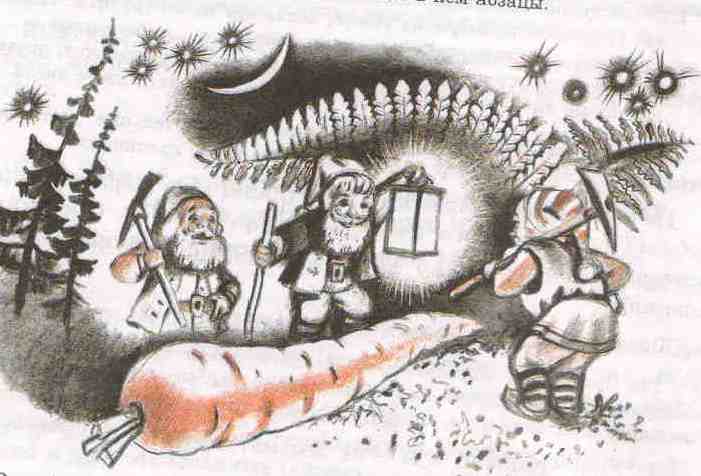  – Ой! Что это? – спросил первый гном. – Где? – спросил третий гном. – Да вот же. Посвети сюда. – Это же морковь! – воскликнул третий гном.Упражнение 6. Ответьте на вопросы по теме «Имя числительное».Какая часть речи называется именем числительным?Ученик: Именем числительным называется часть речи, которая обозна-       чает количество предметов, число, а также порядок предметов при счете.Назовите разряды количественных имен числительных по значению.Ученик: По значению количественные имена числительные делятся на обозначающие целые числа, дробные, собирательные.Как пишутся сложные имена числительные, оканчивающиеся на - сотый, - тысячный, - миллиардный?Ученик: Сложные порядковые имена числительные, оканчивающиеся на - сотый, - тысячный, - миллиардный, пишутся в одно слово.Дальнейшая работа по обучению диалогической речи связана с совершенствованием и автоматизацией навыков и умений вести диалог в естественных ситуациях и ситуациях, приближенных к естественным. например, на экскурсии в лесу учитель заводит с учениками такой диалог: – Ребята, а как называется это дерево? – Это тополь. – Правильно. А что вы знаете о тополе? – Тополь очень полезное дерево, особенно для города. Он очень быстро растет и хорошо очищает воздух, поглощая вредные вещества. Но у тополя в июне опадает пух. Пух кружится на ветру и, кажется, будто это снег идет.Ученики участвуют в диалогах-дискуссиях, где от них требуется умение четко сформулировать свое мнение по обсуждаемому вопросу, аргументировать свою точку зрения, поставить проблемные вопросы.В качестве учебных диалогов учитель использует обсуждение прочитанной книге, статьи или какого-то случая происходившего в жизни самих школьников.Например, после изучения «Легенды о Данко» М. Горького учитель задает учащимся такой вопрос «Как вы думаете, ребята, есть ли в наше время люди, которые, как Данко, готовы пожертвовать собой ради других?»Ученики высказывают свое мнение: – Я думаю, что сегодня таких людей уже нет. Современный человек думает только о себе и редко – о других людях. – А я с Машей не согласен. Я думаю, что все-таки есть люди, которые думают не только о себе, но и о других. Они готовы отдать свою жизнь ради счастья других.   Диалоги-беседы и особенно диалоги-дискуссии сложнее ситуативных диалогов, поэтому их следует вводить в учебный процесс после того, как учащиеся приобретут определенные навыки в ведении ситуативных диалогов.Таким образом, обучение диалогической речи требуют целенаправленной и систематической работы с учетом постепенного усложнения учебно-дидактического материала.На начальном этапе учащиеся накапливают языковой материал, необходимый для участия в диалогической речи, знакомятся и усваивают различные виды диалогических единств и выполняют разнообразные упражнения по участию в диалогах с целью развития и совершенствования навыков диалогической речи. Далее работа усложняется: учитель вводит в учебный процесс различные типы диалогических единств с учетом особенностей диалогической речи, а также с учетом рекомендаций программы; ведется работа по совершенствованию и автоматизации навыков и умений вести диалог в естественных ситуациях и ситуациях, приближенных к естественным.                                     Заключение В курсовой работе была поставлена цель – разработать методику обучения русской диалогической речи в 5 – 9 классах национальных школ.Для достижения этой цели мы изучили лингвистические и психофизиологические особенности диалогической речи, которые освещены в I главе курсовой работы. Были сделаны следующие выводы:В процессе устной речи участвуют два вида речевой деятельности – аудироварие и говорение.Аудирование – слушание и понимание на слух звучащей речи. Это пассивный вид речевой деятельности. Аудирование включает в себя четыре компонента.Говорение – активный вид речевой деятельности. Говорение как процесс производства речевого высказывания представляет собой сложный вид речевой деятельности, в порождении которого участвуют множество психофизиологических механизмов.Устная речь характеризуется быстротой порождения, неподготовленностью, использованием невербальных средств общения и т.д. Устная речь линейна.Устная  речь имеет две формы:  диалогическую и монологическую. Диалогическая речь обладает следующими структурными и языковыми особенностями: она характеризуется менее свободным построением, неподготовленностью;  ситуативной обусловленностью;  эмоциональностью и т.д. Единицей диалогической речи является диалогическое единство. Выделяются три основных структурно-семантических типа диалогических единств 1) запрос информации и речевая реакция на вопрос; 2) сообщение информации и речевая реакция на реплику; 3) побуждение к действию и речевая реакция на побуждение.Диалог имеет следующие разновидности: ситуативный диалог, диалог– беседа, диалог – дискуссия.      Во второй главе были проанализированы программы по русскому языку для национальных школ и было установлено содержание и объем обучения диалогической речи.Анализ программы показал, что в 5 – 11 классах уделяют большое внимание обучению учащихся речевому общению на русском языке и в том числе обучению устной диалогической речи.В разработанной нами методике обучения диалогической речи условно можно выделить 3 этапа:На первом этапе учащиеся знакомятся с теоретическим материалом, закрепляют изученные понятия, практическим путем усваивают структуру и содержание реплик-стимулов и реплик-реакций и особенности диалогической речи в целом.На втором этапе учитель вводит в учебный процесс различные типы диалогических единств с учетом особенностей диалогической речи, а также с учетом рекомендаций программы.На третьем ведется работа по совершенствованию и автоматизации навыков и умений вести диалог в естественных ситуациях и ситуациях, приближенных к естественным.Таким образом, обучение диалогической речи требует целенаправленной и систематической работы с учетом постепенного усложнения учебно-дидактического материала.                                    Список использованной литературы.Васильева И.Г., Иоаннесьян В.А. Русский язык. Пособие по развитию речи: Учеб. Пособие для нац. групп сред. спец. учеб. заведений. – М.: Высш. шк., 1987.Вопросы методики преподавания русского языка нерусским. Сб. статей преподавателей вузов. Выпуск седьмой. – М., 1960.Закирьянов К.З. Обучение речевой деятельности на русском языке в башкирской школе: Учеб. пособие. – Уфа, изд-е Баш. ун-та, 1986Ладыженская Т.А. Система работ по развитию связной устной речи учащихся. М., Педагогика, 1974.Методика обучения русскому языку в 5 – 11 классах школ народов тюркской группы / Под ред. Н.М. Хасанова. – Л.: ЛО Просвещение, 1990.Методика преподавания русского языка в национальной средней школе: Учеб. пособие для студентов пед. ин-тов / Под ред. Н.З. Бакеевой и З.П. Даунене. – Л.: ЛО Просвещение, 1980.Методика преподавания русского языка в 5 – 9 классах башкирской школы / Под ред. К.З. Закирьянова. – Уфа: Китап, 1996.Методика преподавания русского языка в средней школе / Под ред. Е.И. Литневской. – М.: Академический проект, 2006.Методика развития речи на уроках русского языка: Кн. для учителя / Под ред. Т.А. Ладыженской. – М.: Просвещение, 1991. Милославский И.Г. Как научиться вычленять оценочный компонент в чужом тексте и включать его в свой (Материалы для элективного курса) // Русский язык в школе. – 2006.т –  № 2. – С. 11 – 15. Программа по русскому языку для V – II классов национальных школ РБПрограмма по русскому языку для V – II классов  национальных школ РФ Развитие русской речи учащихся национальных школ. Сб. статей / Под ред. Е.В. Ефремовой. – М.: Просвещение, 1964. Речевые уроки: Кн. для учителя нач. классов / Под ред. Т.А. Ладыженской. – М.: Просвещение, 1995. Речь. Речь. Речь: Кн. для учителя / Под ред. Т.А. Ладыженской. – М.: Педагогика, 1990. Русский язык в национальной школе. Проблемы лингводидактики / Под ред. Н.М. Шанского, Н.З. Бакеевой. – М.: Педагогика, 1997. Русский язык как иностранный. Методика обучения русскому языку: учеб. пособие для вузов / Под ред. И.П. Лысаковой. – М.: Владос, 2004. Русский язык: Учеб. для 5 кл. нац. шк. / Под ред. Х.Х. Сукунова, Л.А. Тростенцовой. – Спб: отд-ние изд-ва Просвещение, 1997. Саяхова Л.Г. методика преподавания русскогоязыка в национальной школе. Учеб. пособие. – Уфа, изд-е Башк. ун-та, 1958. Текучев А.В. методика русского языка в средней школе. – М.: Просвещение, 1980. Теория и практика обучения русскому языку / Под ред. Р.Б. Саботкоева. Яшина В.И. Теория и методика развития речи детей: пособие для самостоятельной работы: учеб. пособие для студентов высш. пед. учеб. заведений. – М.: Академия, 2005.                                        ПриложениеПлан-конспект урока объяснения нового материала в 5 классе.                          Тема урока: Диалог.                     Цели урока:Образовательная цель: дать понятие диалогаРазвивающая цель: а) развить учебно-языковые умения (выделять реплики диалога)б) развивать речевые умения, навыки (составлять диалоги)     3. Воспитательная цель: а) воспитывать культуру общения;     б) воспитывать культуру умственного труда на основе логических операций.Средства обучения: учебник русского языка для 5класса.                                 План урока.Организационный момент.Приветствие; 2) отметка отсутствующих; 3) подготовка учащихся к уроку.Изучение нового материала.Запись числа и темы урока.Упражнение 200 устно.Чтение теоретического материала §25.Закрепление нового материала.Упражнение 201 устно.Упражнение 203 письменно.Упражнение 204 письменно.Подведение итогов урока.Задание на дом. §25, упражнение205.                    Ход урока Организационный момент.Учитель: здравствуйте. Садитесь. Кто сегодня дежурный? Кто отсутствует на уроке? Достаньте учебники, откройте тетради. Подготовьте ручки, карандаши.Изучение нового материала.Учитель: Тема нашего урока «Диалог». Запишите в тетрадях число и тему. Откройте учебник на страницу 68.Выполняем упражнение 200. Прочитайте задание упражнения.Ученик: Прочитайте сначала весь текст. Затем разговор между женщинами и стариком. Учитель: Выполняем упражнение устно. ( Ученики читают текст упражнения)Учитель: Прочитайте правило на странице 69.Ученик: Речь может быть диалогической и монологической.Диалогическая речь – разговор (беседа) двух или нескольких лиц. Диалог состоит из реплик. Репликой называется высказывание каждого участника разговора.Учитель: В упражнении 200 встречается монолог?Ученик: В упражнении 200 разговор между женщинами и стариком– диалог.Закрепление нового материала.Учитель: Сейчас выполним упражнение 201.  Прочитайте диалог. Определите из скольких реплик он состоит.Ученик: Мамины помощницы.Оля и Лида гуляли во дворе. Увидела Оля, как Петя помогает своей маме развешивать белье, и говорит подруге:– И я сегодня маме помогала.– И я тоже, – ответила Лида. – А что ты делала?– Со стола убирала, посуду всю вымыла, тарелки, ложки, вилки вытерла и в буфет убрала.– А я ботинки почистила.– Мамины? – спросила Оля.– Нет, свои.– Разве это помощь маме? – засмеялась Оля. – Ты же их себе чистила!– Ну и что же? Зато у мамы сегодня будет меньше работы, – сказала Лида.Так это или не так?Учитель: Ответим на вопрос текста. Согласны ли вы с Лидой? Она действительно помогла маме?Ученик: Я думаю, что это не помощь маме. Каждый должен сам  чистить свои ботинки.Учитель: Из скольких реплик состоит данный диалог?Ученик: Данный диалог состоит из 8 реплик.Учитель: Упражнение 203 письменно. Прочитайте задание.Ученик: Ответьте на вопросы так, чтобы получился диалог.Учитель: Сначала каждый выполняет самостоятельно в тетради. Потом проверим.Ученик: 1) В библиотеке.– У вас есть в библиотеке произведения Антона Павловича Чехова? – Да. – Какое из его произведений вы посоветовали бы мне прочитать? – Я советую «Три сестры». – Я могу взять до следующей среды? – Конечно. – Спасибо.Телефонный разговор.– Здравствуйте. – Добрый день.– Это мама Саши, Нина Андреевна?– Да.– Нина Андреевна, Саша дома?– Да, он дома.– Пригласит его, пожалуйста, к телефону.– Сейчас позову.– Спасибо.– Пожалуйста.– Саша, здравствуй.– Здравствуй.– Тебе нравятся песни композитора Александры Пахмутовой?– Нравятся.– Мне тоже. Особенно люблю песни о спорте.– И я люблю.– Сегодня в шестом классе проводится вечер, посвященный ее творчеству. Приглашают всех желающих. Пойдем?– Конечно, пойдем!– Тогда я зайду за тобой , и мы пойдем вместе.– Хорошо. Буду ждать.Учитель: Какие слова вежливости вы встретили при выполнении этого упражнения?Ученик:  Спасибо, здравствуйте, добрый день, пожалуйста.Учитель: Выполняем упражнение 204. Прочитайте задание.Ученик: Составьте диалог, используя данные ответы. Прочитайте диалог по ролям.Учитель: Сначала письменно составьте диалог в тетради, потом проверим.  Ученик:   1. – Ты не мог бы мне помочь?                   – Конечно, помогу, не беспокойся.2.  – Приходи ко мне на день рождения.     – Спасибо! Непременно приду!– Ты примешь участие в сегодняшней конференции?           – К сожалению, сегодня я занят. Но в другой раз с удовольствием приму участие.Подведение итогов урока.Учитель: Мы сегодня изучили тему «Диалог».Какую речь называют диалогической речью?Ученик: Диалогическая речь – разговор (беседа) двух или нескольких лиц. Учитель: Что называется репликой диалога?Ученик: Репликой называется высказывание каждого участника разговора.Задание на дом.Дома прочитайте параграф 25 и выполните упражнение 205. Вам нужно составить диалог на тему «На почте».